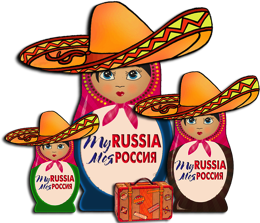 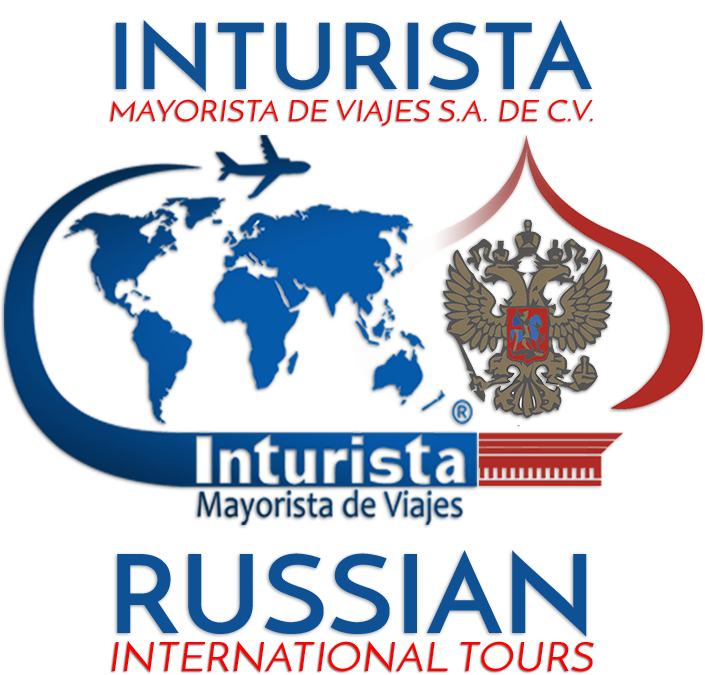 www.russian.com.mx - información más actualizada y detallado del TourANILLO DE ORO DE RUSIA 2018 – 10 DIASMOSCÚ – SÉRGUIEV POSAD – SÚZDAL – VLADIMIR – SAN PETERSBURGOFECHAS FIJAS DE INICIO DEL TOUR EN MOSCÚ: Julio 20; Agosto 03, 17 y 31; Septiembre 07 y 21. (en estas fechas los turistas se unirán a un grupo de habla hispana)ITINERARIO DESCRIPTIVODía  01 – Viernes	MOSCU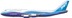 Llegada a Moscú y traslado al hotel de categoría de su elección. Alojamiento.Día  02 – Sábado	MOSCU (DB, A)Desayuno buffet. Por la mañana visita panorámica de la ciudad, incluyendo sus principales puntos de interés como son: la Plaza Roja, monumentos, catedrales y avenidas de la capital rusa, las Colinas de Lenin con la Universidad Estatal de Moscú, estadio olímpico “Luzhnikí”, etcétera. Por la tarde visita a la ciudadela del Kremlin, incluyendo sus Catedrales principales con entrada (con pago adicional) al Museo de la Armería y la colección de joyas y piedras preciosas en el Fondo de diamantes.Almuerzo en un restaurante local. Tarde libre.  Por la noche se recomienda una visita opcional al mundialmente famoso Ballet o circo ruso.Día  03 – Domingo 	MOSCU (DB, A)Desayuno buffet. Por la mañana visita al Museo panorámico de la Batalla de Borodinó y la calle peatonal Arbát, donde se podrán adquirir innumerables artesanías y obras de arte nacionales. Almuerzo en un restaurante local. Tarde libre para sus actividades personales, se recomienda visitar los restaurantes de comida típica rusa. Día  04 – Lunes	MOSCU / SERGUIEV POSAD (antes ZAGORSK) / SUZDAL (DB, A)  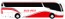 Desayuno buffet. Por la mañana salida en autobús al mundialmente famoso recorrido ANILLO DE ORO DE RUSIA. Excursión a la Ciudad de Sérguiev Posád (antes Zagorsk) a 65 km. de Moscú, donde conoceremos el Monasterio de Laura de Sérguiev Tróitskiy (de la Trinidad y San Sergio), sede del Patriarca de la Iglesia ortodoxa cristiana rusa y la Catedral de la Santa Trinidad. Almuerzo enun restaurante local. Por la tarde salida a la Ciudad de Súzdal (a 190km. de Sérguiev Posád). Llegada y alojamiento en el hotel. 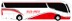 Día  05 – Martes	SUZDAL / VLADIMIR / SUZDAL (DB, A) Desayuno buffet. Visita panorámica de la ciudad incluyendo la entrada al Kremlin y visita al Museo de Madera. Almuerzo en un restaurante local. Salida a Vladímir (a 32 km). Llegada y visita panorámica de la ciudad incluyendo la entrada a la Catedral de la Asunción y la Puerta de Oro. Regreso a Súzdal. Alojamiento.Día  06 – Miércoles	SUZDAL / MOSCU / SAN PETERSBURGO (DB, A)          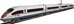 Desayuno buffet. Por la mañana salida a Moscú (a 225 km)para tomar el tren rápido con dirección a San Petersburgo de las 16:45 hrs. Almuero en un restaurante de la ciudad.  Llegada a las 21:00 hrs a San Petersburgo y traslado al hotel de categoría de su elección. Alojamiento en el hotel.Día  07 – Jueves	SAN PETERSBURGO (DB, A)Desayuno buffet  Por la mañana. Visita panorámica de la ciudad, conociendo sus principales monumentos arquitectónicos con la excursión a la Fortaleza de San Pedro y San Pablo, donde admiraremos el panteón de los Zares. Almuerzo en un restaurante de la ciudad. Por la tarde tiempo libre para actividades personales, se recomienda visitar los restaurantes de comida típica rusa.Día  08 – Viernes	SAN PETERSBURGO (DB, A)Desayuno buffet. Por la mañana visita al Palacio de invierno, antigua residencia de los Zares de Rusia y el cual alberga en la actualidad el famoso Museo del Hermitage con las más fantásticas colecciones de arte en todos sus géneros. Almuerzo en un restaurante de la ciudad. Por la tarde tiempo libre para actividades personales y compras. Por la noche se recomienda una visita opcional al Ballet Mariínskiy (antes Kirov) o un espectáculo de show folklóricoDía  09 – Sábado	SAN PETERSBURGO (DB, A)Desayuno buffet. Por la mañana visita al Palacio de Verano en Petrodvoretz a 30 km. de San Petersburgo. Almuerzo en un restaurante de la ciudad. Tarde libre. Día  10 – Domingo	SAN PETERSBURGO (DB) Desayuno buffet Traslado al aeropuerto y salida en vuelo a su destino. Fin de nuestros servicios.ÚNICA CATEGORÍA DE ALOJAMIENTO: PRIMERA**** PRECIOS POR PERSONA EN USD (precio válido a partir de 6 personas inscritas):“Radisson Slavyanskaya” o similar en Moscú. “Best Western Nikolaevsky Posád" o similar en Súzdal.  “Novotel Centre” o similar en San Petersburgo.PRECIO INCLUYE:Alojamiento en hoteles 1r día de llegada – ninguna comida incluida, durante 02-09 días –almuerzo diario en restaurantes de la ciudad. Día 10 de salida solo incluye desayuno.Traslados individuales con guía.Tren-bala diurno súper rápido Moscú – San Petersburgo en clase turistaVisitas mencionadas en el itinerario con guía de habla hispanaOrden de excursiones sujeto a cambio según horarios de museos y disponibilidadEl hospedaje puede ser en Súzdal o en VladimirPRECIO NO INCLUYE:Vuelo trasatlántico, Visa turística rusa Seguro de asistencia de viajero (solicita la tarifa)Cualquier servicio no especificado en precio incluye.CONDICIONES DE CANCELACIÓNDesde el momento de la reserva hasta 32 dias antes del viaje 		deposito no reembolsableDe 31 a 22 días antes del viaje						10% del importe total del tourDe 21 a 10 días antes del viaje						50% del importe total del tourDe 09 a 03 días antes del viaje						75% del importe total del tourDe 02 dias hasta el dia de inicio de su viaje (no show)			Precio del tour no reembolsablePRECIOS VIGENTES HASTA OCTUBRE 2018 Y SUJETOS A CAMBIO SIN PREVIO AVISO  POR EL OPERADOR DE RUSIA  POR EL TIPO DE CAMBIO ENTRE DÓLAR – RUBLO (MONEDA DE RUSIA) Y POR EL TIPO DE CAMBIO ENTRE EURO – DÓLAR.LOS PAGOS PUEDEN SER REALIZADOS EN PESOS MEXICANOS AL TIPO DE CAMBIO VIGENTE.Precios cotizados en dólares americanos, pagaderos en Moneda Nacional al tipo de cambio del día.Direccion: Londres 251, Int. 2, Col. Juarez, Del. Cuauhtemoc, C.P. 06600, Mexico D.F.Tel: (01 55) 5208 5752, LADA SIN COSTO:  (01 800) 849 2202www.russian.com.mx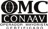 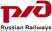 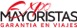 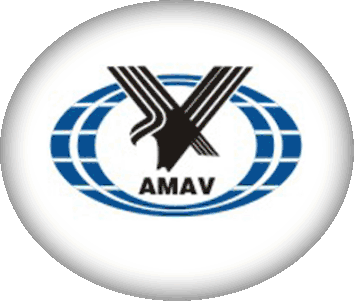 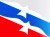 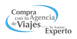 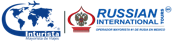 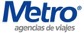 Precio por persona en base hab. dobleSuplemento de hab. sencillaSuplemento por traslado nocturno (por traslado)Suplemento  tren en clase business (por persona)$1,710.00 usd$725.00 usd$45.00 usd$95.00 usd